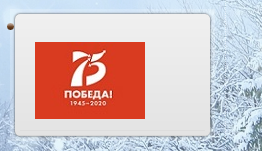 Что рассказывать детям о войне    Каждый год 9 мая   старшие поколения в каждой семье вспоминают тех, кто остался на полях сражений, и тех, кто после войны налаживал мирную жизнь. Всё дальше уходит от нас эта дата – 9 мая 1945 года. Семьдесят пять лет минуло со дня Победы в Великой Отечественной войне, но до сих пор не меркнет величие подвига нашего народа. Поэтому мы, взрослые, должны сделать так, чтобы наши дети уже в дошкольном возрасте знали и помнили эти радостные и трагичные страницы нашей истории.  Как рассказать нашим детям об этой Великой Войне? Какие найти слова, чтобы поведать в полной мере о страдании людей, что пережили то время? Как донести суть происходившего грамотно и вызвать маленькой душе чувство гордости, сострадания, почитания, патриотизма? Дети – это наше будущее, они должны передать память о грозных событиях своим детям, чтобы они жили в мире и согласии.9 мая – праздник простой и в то же время сложный для понимания детей. С одной стороны, простая и понятная тема борьбы добра со злом, а с другой – очень сложно объяснить, почему была война, почему люди уничтожали друг друга. 
Для того чтобы у детей появился интерес к данной теме в детских образовательных учреждениях осуществляется целенаправленная работа, а именно проводятся тематические занятия, чтение художественной литературы, продуктивная, игровая, театрализованная деятельность, совместные походы к памятнику погибшим в годы войны солдатам. Но времени, выделенного в детском саду для совместной деятельности с детьми на данную тему явно недостаточно. Поэтому, эта работа предполагает активное участие родителей не только в мероприятиях, проводимых внутри детского сада, но и ознакомление детей с темой Великой Отечественной войны в семье. Что могут рассказать родители своим детям по данной теме дома:Взрослые могут рассказать детям о фактах из жизни старших членов семьи (дедушек и бабушек, участников Великой Отечественной войны, их фронтовых и трудовых подвигов) необходимо привить детям такие важные понятия, как "долг перед Родиной", "любовь к Отечеству", "ненависть к врагу", "трудовой подвиг" и т.д.  читать литературу, беседовать и просматривать телепередачи на военную тематику; рассматривать иллюстрации, семейные фотографии (бабушек, дедушек);заучивать стихотворения, пословицы, поговорки, песни на военную тему; участвовать в выставках совместного семейного творчества;
 посещать военные музеи, знакомиться с памятниками, совершать экскурсии на памятные и исторические места.Особое внимание родителей хотелось бы уделить по ознакомлению детей дошкольного возраста с произведениями о Великой Отечественной войне, воспитывающими историческую память и уважение, гордость за свою Родину.

Книги о Великой Отечественной войне детям:
Самыми интересными для них будут те произведения, герои которых их сверстники. Что пережили их ровесники? Как вели себя в сложнейших ситуациях? Какой вклад внесли в Победу. Прежде чем, знакомить дошкольников с произведениями о войне, необходимо подготовить их к восприятию этой сложной темы дать небольшие сведения из истории;рассказать маленьким слушателям о том, как мужественно защищали родину солдаты, о ценности и неповторимости каждой человеческой жизни, о подвиге каждого человека на войне и всего народа в целом; говорить с ними о губительном характере войны, сметающей на своем пути все живое, оставляющей после себя людское горе, выжженную землю;И только тогда, когда у ребенка будет сформировано хоть малейшее представление о том, что же такое «война», можно предлагать ему рассказы об этом тяжелейшем времени в истории страны.

Список художественной литературы, которую можно прочитать в кругу семьи с детьми дошкольного возраста:С.П. Алексеев «Рассказы из истории Великой Отечественной войны». Книга посвящена трем главным сражениям Великой Отечественной войны. О том, как развивалась грандиозная битва у стен Москвы, о героизме советских людей, вставших на защиту столицы;Е. Благинина «Шинель» - о детстве, лишенном радостей по чьей – то злой воле, подраненным войной, заставившей рано повзрослеть;А. Барто «Звенигород» - о военном детстве в тылу;С.М. Георгиевская «Галина мама». Эта небольшая повесть написана для малышей, для дошкольников, но рассказывается в ней не о пустяках, а о воинской доблести;Ю.П. Герман «Вот как это было». Повесть написана от имени маленького героя Мишки. Автор показал войну, блокаду в детском восприятии - в произведении нет ни одного слова, которое выходило бы за границы Мишкиного понимания;В.Ю. Драгунский Арбузный переулок. (в кн. "Денискины рассказы"). Отец рассказывает Дениске о своем голодном военном детстве;А.М. Жариков «Смелые ребята», «Максим в отряде»;В.А. Осеева «Андрейка». Рассказ о семилетнем Андрейке, помогающем матери в тяжелые военные годы и старающемся заменить ушедшего на фронт старшего брата;К.Г. Паустовский «Стальное колечко. Сказка о девочке и волшебном колечке, которое подарил ей боец;И. Токмакова  «Сосны шумят» - о том, как война долгие годы не отпускает человека;Шишов А. «Лесная девочка». Из книжки ребята узнают о судьбе маленькой девочки Тани, внучки старого партизана, в годы Великой Отечественной войны; Ю. Яковлев «Как Сережа на войну ходил». Пронзительная сказка о мальчике Сереже, который хотел увидеть войну собственными глазами. И повел его по военной дороге ни кто иной, как родной дедушка... погибший в неравном бою. Нелегкий это был поход – ведь война не прогулка, а тяжелый труд, опасности, бессонные ночи и бесконечная усталость;Л. Кассиль "Твои защитники";С. Михалков "День Победы". Конечно, это не все произведения, которые можно прочитать с детьми дошкольного возраста. Но ясно одно – говорить о войне, читать о ней не только следует, но и необходимо. Важен, прежде всего, тот смысл, те ценности, которые с детства будет усваивать растущий человек с помощью нас – взрослых, над которыми он будет думать если не сейчас, то впоследствии.